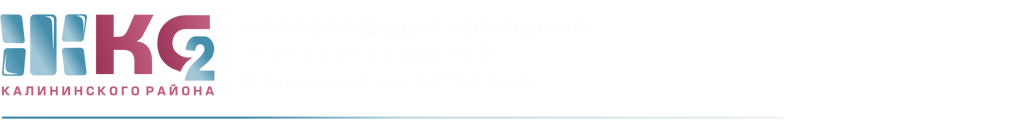 ОТЧЕТо деятельности АДС с 03.08.2020 по 07.08.2020.ПодразделениеПоступило заявок от населенияПоступило заявок от населенияПоступило заявок от населенияПоступило заявок от населенияПоступило заявок от населенияПримечаниеПодразделениевсегона исполнениина исполненииотказывыполненоПримечаниеВнутренние заявки ЖКСВнутренние заявки ЖКСВнутренние заявки ЖКСВнутренние заявки ЖКСВнутренние заявки ЖКСВнутренние заявки ЖКСВнутренние заявки ЖКСЖКС5451782323344из них:АДС191272020144из них:аварийные5912256электрики97177773платные34811111523360ЖЭУ- 539152222ЖЭУ- 67745--32ЖЭУ- 81747111102ЖЭУ- 233312--21кровля66---ГБДОУ252--23